Gilford Primary School: Primary 3/4Dear Parent I hope this letter finds you and your whole family well.  I miss seeing the children and miss the daily routine we all had become so used to since September.  Life is a little bit different for us all now.   After Easter we will be sharing some more activities you could follow to keep up with your school work.  No one every predicted this would happen and we are all taking time to process the news and adapt our daily lives to the best of our abilities.   We are all struggling to get groceries, care for isolated relatives, look after our own mental health as well as home school our children in your cases.  So if you are finding this difficult to juggle rest assured you are not alone! The most important thing we can do is to try and keep life as normal for our children with good routines and a loving and caring home environment.  I understand home schooling is a big mountain to climb and you are not a teacher and neither is your home a classroom.  Please do not let school work become an area of stress for you all as we will get through this and we will all be on an even keel when we return to life as we knew it. I also wanted to tell you some news, we are expecting our first baby at the end of June.  All is well but as I’m sure you can appreciate it is a very uncertain time in the NHS and we have to take a day at a time.  This baby is a little miracle baby and we are very excited to meet him/her.  I will keep you posted with any news.  Enjoy time with your children and appreciate the little things like sharing a story together, playing a game of football in the garden, baking Rice Krispie buns or having a movie night! Please stay safe and look after everyone in your family.Love Mrs Paul x*All blue links can be copied into web browser.  Reading at homeIn school we use Oxford reading tree books alongside supplementary reading books.  Try to encourage your child to read a mixture of fiction and non-fiction books.  Ask them questions about what they are reading and encourage them to sound out difficult words and keep a note of them in a little note book.  www.oxfordowl.co.ukThis website is particularly useful as you can browse the e book section, using the 6-7 year group as a guide.  You will have to use your own judgement as I know some children are at a higher level while some are at a lower level.  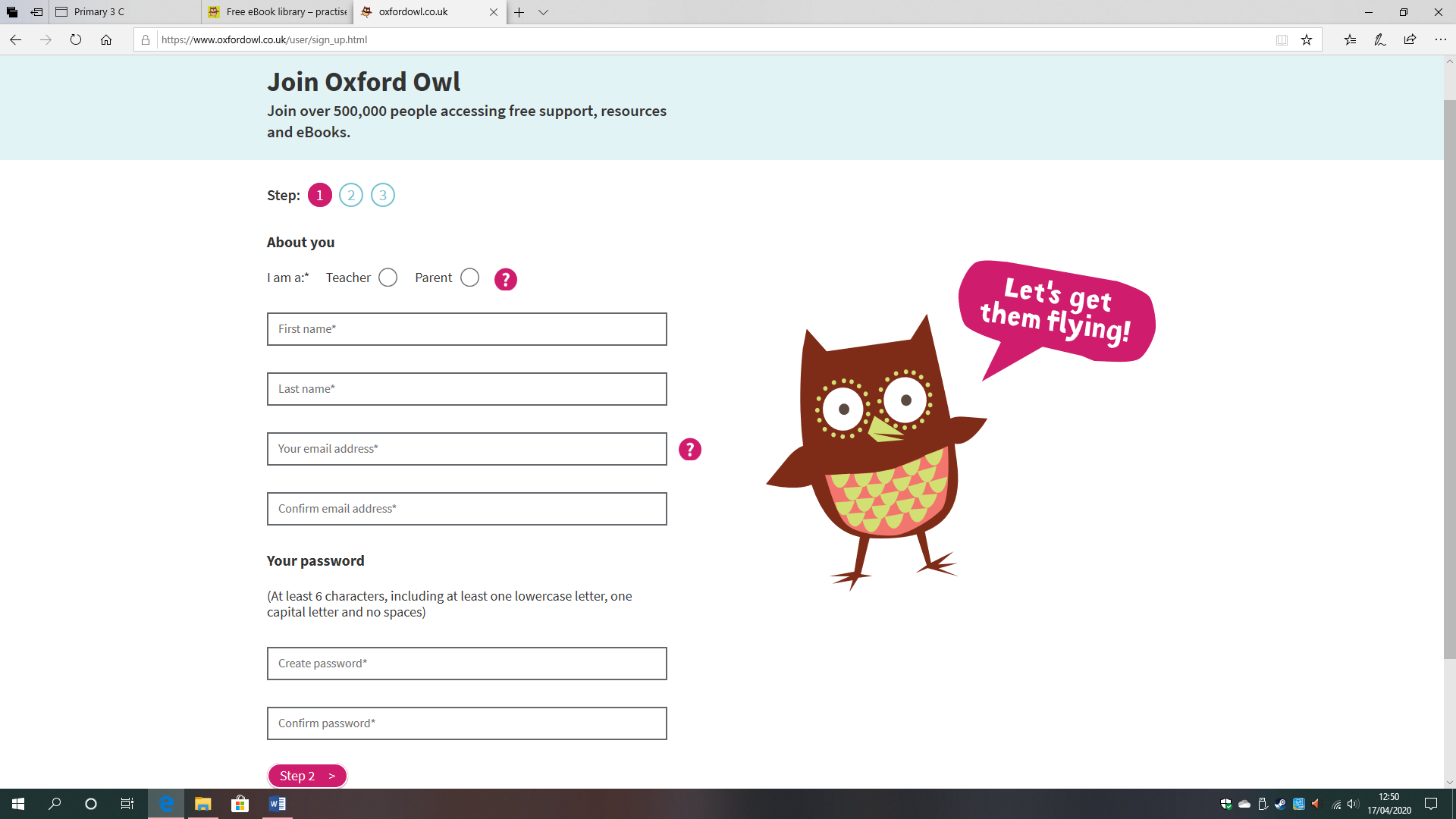 www.collins.co.uk/pages/support-learning-at-home 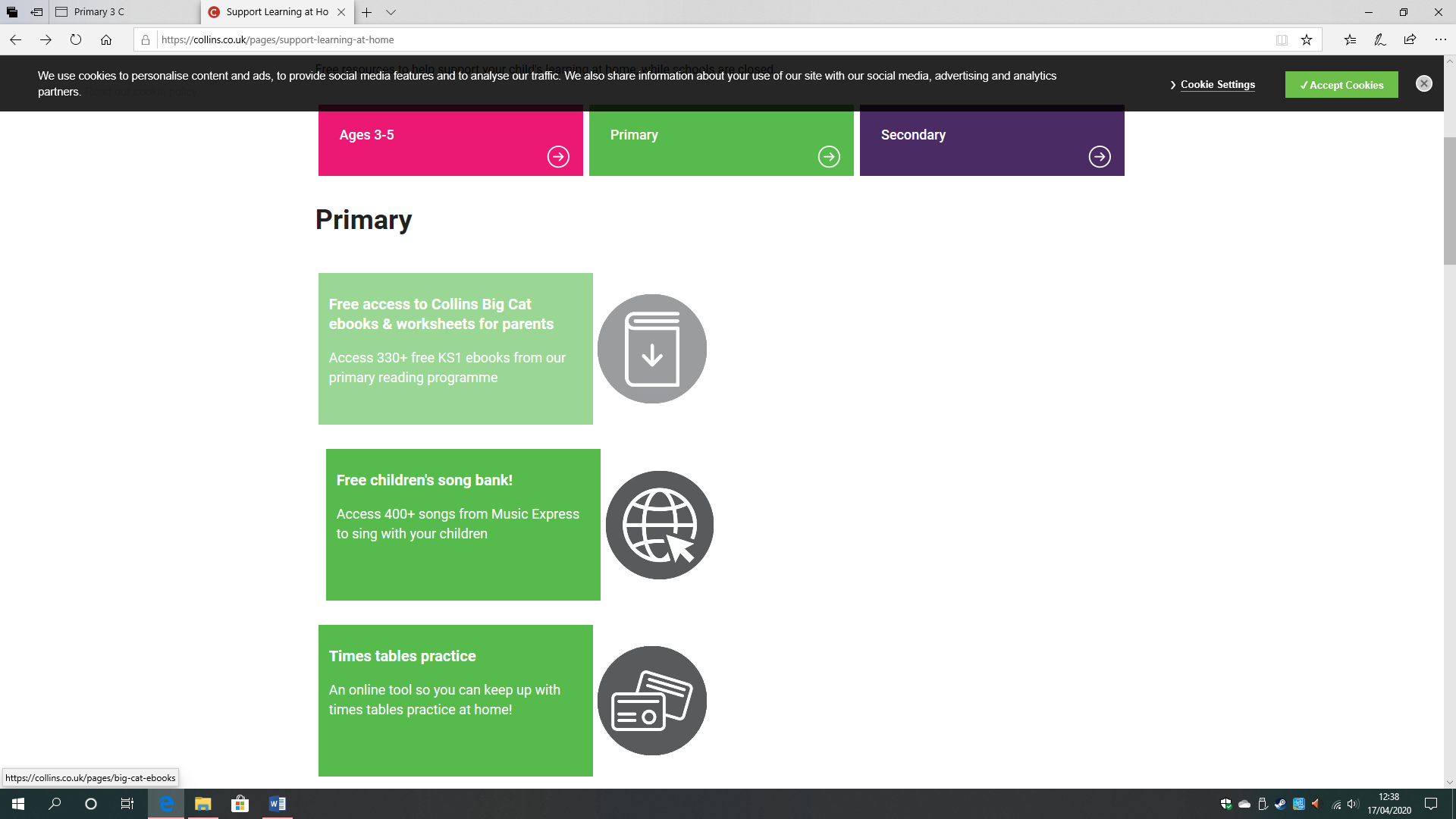 Click on the top green box and follow the instructions:Username: parents@harpercollins.co.ukPassword: Parents20!Click on log-in to access Collins Big Cat (Books are colour banded like the books your child has been using in school)  There is also an option for the book to be read to your child which may be nice after your child has attempted the book themselves.  https://readon.myon.co.uk/ This website offers access to thousands of enhanced digital books through myON and articles from myON News.  Books can be read to your child and chosen based on area of interest.  https://readingeggs.co.uk/home-learning/ 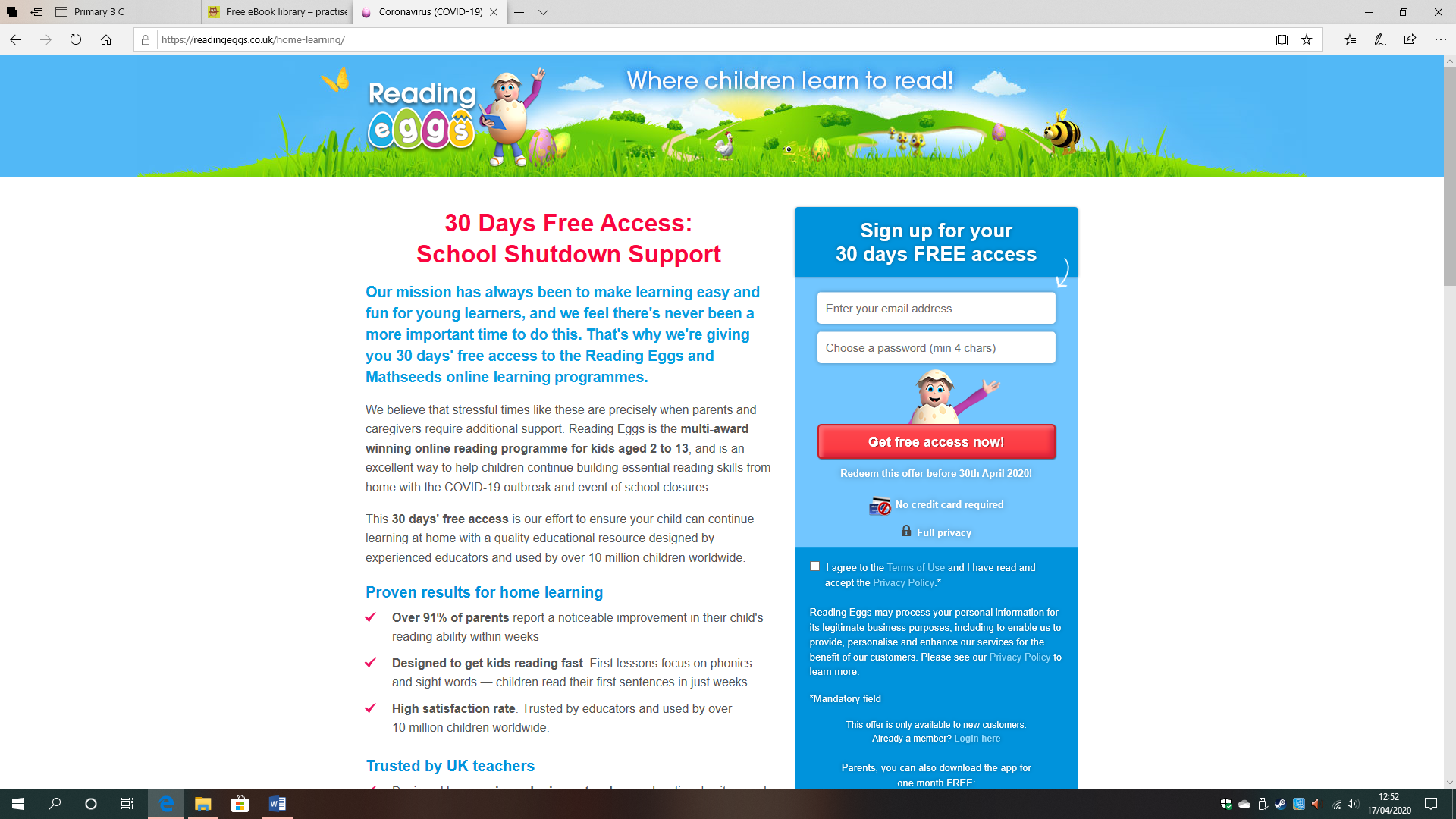 This website offers 30 days FREE access for parents and covers reading and spellings.  Offer should be redeemed before 30th April 2020! https://www.worldofdavidwalliams.com/elevenses/ A great facility and can be accessed at any time.  Includes his most recent books which are available to order on www.amazon.co.uk  If you spend £10 on books or more postage is free.  I have used this option myself to send a birthday gift straight to my nephew’s address.  *Download eBooks, audiobooks & eMags FREE from www.librariesni.org.uk Primary 3 Numeracy Revise telling the time – o’clock and half pastPractising quarter past/to the hour and try to write about something you like to do at certain times in the dayhttps://www.twinkl.co.uk/resource/t-n-5083-oclock-half-past-and-quarter-past-to-times-activity-sheetReinforce number bonds within 20 and continue to complete daily mental maths homework book.  https://www.twinkl.co.uk/resource/t-n-4603-new-number-bonds-to-20-on-robots-worksheet Addition and subtraction of tens and unitshttp://www.mental-arithmetic.co.uk/Column-Addition-Level-1.htm http://www.mental-arithmetic.co.uk/Column-Subtraction-Level-1.htm https://www.twinkl.co.uk/resource/year-2-subtracting-2-digit-numbers-from-2-digit-numbers-in-a-column-with-exchanging-worksheet-t-n-7500 Sort items in your home in terms of heaviest to the lightest – e.g. loaf of bread, toothbrush and bag of pasta.  Primary 4 NumeracyRevise times tables, all children are at different levels so please select as appropriate:*Primary 4 should know x2, x3, x4, x5, x10 tables off by heart before moving into Primary 5.  Some children will know more and this is great.  Keep practising the ‘hit the button’ game on www.topmarks.co.uk to increase your speed.    https://www.twinkl.co.uk/resource/t-n-7089-2-3-5-and-10-times-table-daily-practice-booklet http://www.timestables.me.uk/ - online quiz 
www.timestables.me.uk/printable-pdf-quiz-generator.htm printable sheets
Time – revise recording all times past and to the hour in analogue and digital formathttps://www.twinkl.co.uk/resource/telling-the-time-in-5-minute-intervals-activity-sheets-t2-m-4703 Revise addition and subtraction with exchangehttps://www.twinkl.co.uk/resource/year-2-subtracting-2-digit-numbers-from-2-digit-numbers-in-a-column-with-exchanging-worksheet-t-n-7500 http://www.mental-arithmetic.co.uk/Column-Addition-Level-2.htm http://www.mental-arithmetic.co.uk/Column-Subtraction-Level-3.htm Complete daily mental maths homework booklet  Sort items in your home in terms of heaviest to the lightest – e.g. loaf of bread, toothbrush and bag of pasta.  Note – 1000g = 1Kg  World Around Us: Minibeasts Project  Minibeasts: Hunt in the garden/ around the outside of your home /out on your daily walk.Project: What is your favourite minibeast? Think about where they live, what they eat and what they look like?Use the downloadable file for more resources to complete your project.    LiteracyContinue to follow the Prim-ed Spelling Book and learn your words each week as you’ve always done.  Write your spellings in a tray using salt/rice, copy your spellings in rainbow colours/circle the vowels/write using upper and lower case letters/make a spelling flower with the letters on the petals/make a word worm with all your weekly words/write them forwards and backwards/write them with your opposite writing hand/with your eyes closed/place them into a sentence/find small words in the bigger words/use rhymes to help you remember them; e.g.			   Sa			   Is			   Ten I will enclose a few booklets but I understand printing these resources can be a challenge so you can use them for ideas to dip in and out of.  Please note Year 2 is Primary 3 and Year 3 is Primary 4.  You know your child’s ability so please feel free to have a look at work supplied for younger classes or older classes if you feel your child is struggling or needs an extension.  As long as your child is writing a little every day in full sentences, using correct punctuation and neat handwriting this will keep up their Literacy.  I feel a diary is a good option for this.  This is definitely a period of time that will go down in history!Take care and I hope this is of some help to you throughout this difficult and challenging time for us all.  I’m sure you have all enjoyed doing your rainbow pictures.  This one came in the post from my nephews.  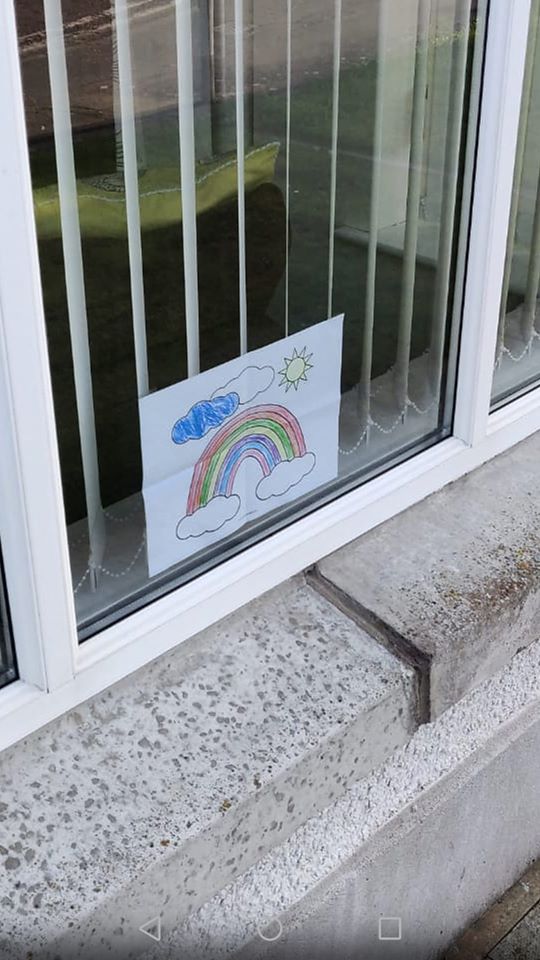 LoveMrs Paul x